.0p402								7202 SE International Court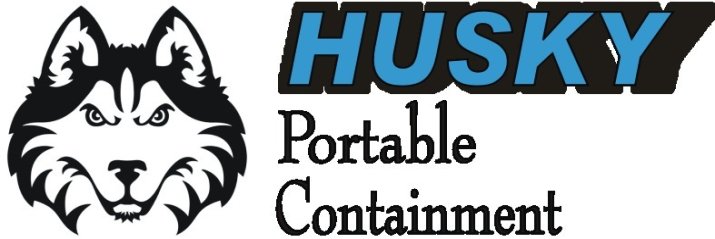 P.O. Box 3404Bartlesville, OK 740061-800-260-99501-918-333-20001-918-333-2004 Fax“LEADER OF THE PACK”				sales@huskyportable.comwww.huskyportable.comFlange Kit InstructionsParts List-Flange or Coupling (Check the size and type)Plug or Cap (if applicable)Back PlateTwo GasketsBolts & NutsInstructionsRemove all parts from the box.If your tank does not have the bolt holes already cut out you will need to find the location you want the flange to be installed.Take the supplied back plate and place it on the tank in the desired location.Using a marking tool (pencil, pen, etc.) trace then inside center of the flange opening and the bolt holes onto the tank surface.  Be sure not to move the back plate once you start tracing for the cutouts.Using a sharp pair for scissors cut out the center and the bolt holes using the tip of the scissors.  Make several small cuts so you are sure not to go out of the traced area.  Do not use a box knife as it is too easy to get off the traced area and permanently damage your tank.Line up one of the gaskets with the back plate and pout the bolts through the holes of the back plate and the gasket, back plate first.  Put a small bead of clear silicone (not supplied) around the base of each bolt on the gasket.  Just enough to seal the “gap” between the bolt and the bolt hole in the flange. Do not over load this with silicone as it will act as a lubricant and “push” the gasket out.  Take the back plate and install it on the inside of the tank pushing the bolts through the cutout holes in the tank.Place the other gasket over the bolts on the outside of the tank.Place the flange over the bolts.Install the nuts to approx. 10-15 ft. lbs. torque.  This depends on the type of fitting you are installing.  A rule of thumb is if the gasket starts to push out you are to the limit.Let the silicone dry for 30 minutes then your tank is ready for use.